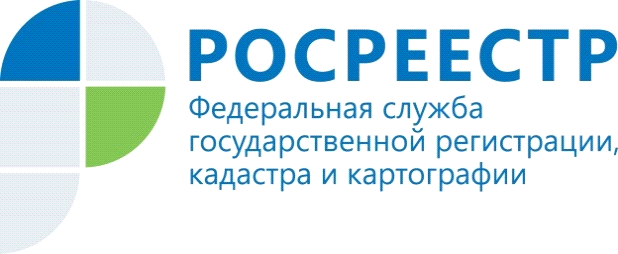 Кадастровая палата предлагает воспользоваться консультационными услугамиВ связи с переходом к рыночной экономике в нашей стране резко возросла потребность в получении консультационных услуг, чаще всего в области оборота с недвижимостью.Самостоятельно, если человек не профессионал по сделкам с недвижимостью, разобраться во всем этом очень трудно, зачастую невозможно. Дело в том, что каждый объект индивидуален и, «где соломку постелить», точно не скажешь. Бывает, что консультируют часто неправильно, и процесс сделок с недвижимостью идет по ложной схеме, в которой возможны злоупотребления. В этом случае для граждан добавляется еще и проблема выбора – к кому обратиться.В связи с этим, Кадастровая палата предлагает гражданам получить квалифицированную помощь в виде консультаций. Являясь подведомственной организацией Росреестра, Кадастровая палата гарантирует полную ответственность и высокий уровень профессионализма при оказании консультационных услуг.  Сотрудники  ФГБУ «ФКП Росреестра»  проконсультируют и дадут рекомендации, комплексно и систематизировано проверят предоставленную документацию, выявят проблемы и неточности, а также предложат пути их решения, составят договор купли-продажи, мены, дарения объектов недвижимости.В случае отсутствия необходимости составления договора, сотрудники Кадастровой палаты могут оказать гражданам услуги в форме устных консультаций по тем или иным специальным вопросамВ соответствии с тарифами на оказание услуг в филиале  ФГБУ «ФКП Росреестра» по Иркутской области, стоимость консультации в устной форме составляет 800 рублей, консультационных услуг по подготовке проектов договоров в простой письменной форме – 900 рублей.Для получения развернутой информации о консультационных услугах необходимо обратиться  по телефонам планового отдела  Кадастровой палаты 8 (3952) 28-97-77, 20-83-67.Е.В. Киб ведущий юрисконсульт планового отделафилиала Кадастровой палаты по Иркутской области